ПРАВИТЕЛЬСТВО РЕСПУБЛИКИ БУРЯТИЯПОСТАНОВЛЕНИЕот 7 августа 2013 г. N 431г. Улан-УдэОБ ОБРАЗОВАНИИ СОВЕТА ПРИ ПРАВИТЕЛЬСТВЕ РЕСПУБЛИКИ БУРЯТИЯПО ПАТРИОТИЧЕСКОМУ ВОСПИТАНИЮ ГРАЖДАН И РАЗВИТИЮДОБРОВОЛЬЧЕСТВА (ВОЛОНТЕРСТВА)В целях осуществления единой политики в области патриотического воспитания и развития добровольчества (волонтерства), формирования системы воспитания гражданина и патриота, обеспечения эффективного взаимодействия органов государственной власти, органов местного самоуправления и общественных организаций (объединений) по вопросам государственной политики в отношении патриотического воспитания граждан в Республике Бурятия и развития добровольчества (волонтерства) Правительство Республики Бурятия постановляет:(преамбула в ред. Постановления Правительства РБ от 26.04.2019 N 212)1. Образовать Совет при Правительстве Республики Бурятия по патриотическому воспитанию граждан и развитию добровольчества (волонтерства).(п. 1 в ред. Постановления Правительства РБ от 26.04.2019 N 212)2. Утвердить:- Положение о Совете при Правительстве Республики Бурятия по патриотическому воспитанию граждан и развитию добровольчества (волонтерства) (приложение N 1);- состав Совета при Правительстве Республики Бурятия по патриотическому воспитанию граждан и развитию добровольчества (волонтерства) (приложение N 2).(п. 2 в ред. Постановления Правительства РБ от 26.04.2019 N 212)3. Настоящее постановление вступает в силу со дня его подписания.Исполняющий обязанности ПредседателяПравительства Республики БурятияА.ЧЕПИКПриложение N 1УтвержденоПостановлением ПравительстваРеспублики Бурятияот 07.08.2013 N 431ПОЛОЖЕНИЕО СОВЕТЕ ПРИ ПРАВИТЕЛЬСТВЕ РЕСПУБЛИКИ БУРЯТИЯПО ПАТРИОТИЧЕСКОМУ ВОСПИТАНИЮ ГРАЖДАН И РАЗВИТИЮДОБРОВОЛЬЧЕСТВА (ВОЛОНТЕРСТВА)1. Совет при Правительстве Республики Бурятия по патриотическому воспитанию граждан и развитию добровольчества (волонтерства) (далее - Совет) является совещательным органом и создается для координации деятельности субъектов патриотического воспитания и добровольчества (волонтерства) с целью развития системы патриотического воспитания и добровольчества (волонтерства), выработки рекомендаций, предложений по повышению эффективности патриотического воспитания и развитию добровольчества (волонтерства).(п. 1 в ред. Постановления Правительства РБ от 26.04.2019 N 212)2. Совет в своей деятельности руководствуется Конституцией Российской Федерации и федеральным законодательством, Конституцией Республики Бурятия и законодательством Республики Бурятия, а также настоящим Положением.3. Образование, реорганизация и упразднение Совета, утверждение его персонального состава осуществляются постановлением Правительства Республики Бурятия.3(1). Взаимодействие с исполнительными органами государственной власти Республики Бурятия, органами местного самоуправления в Республике Бурятия и организациями осуществляется в порядке, установленном действующим законодательством.(п. 3(1) введен Постановлением Правительства РБ от 26.04.2019 N 212)4. Основными задачами Совета являются:4.1. Разработка предложений Главе Республики Бурятия и Правительству Республики Бурятия по вопросам осуществления государственной политики в области патриотического воспитания молодежи и развития добровольчества (волонтерства) на территории Республики Бурятия.4.2. Формирование предложений по совершенствованию патриотического воспитания и развитию добровольчества (волонтерства) в Республике Бурятия.4.3. Анализ реализуемых мер по патриотическому воспитанию населения Республики Бурятия и развитию добровольчества (волонтерства), определение наиболее эффективных из них.4.4. Обобщение опыта работы в области патриотического воспитания граждан в Республике Бурятия и развития добровольчества (волонтерства).4.5. Обсуждение по предложению членов Совета иных вопросов, относящихся к проблемам патриотического воспитания и развития добровольчества (волонтерства).4.6. Разработка предложений в сфере увековечения памяти жертв политических репрессий.4.7. Создание условий для увеличения доли населения Республики Бурятия, вовлеченного в добровольчество (волонтерство), числа благополучателей, получающих помощь добровольцев (волонтеров) и (или) объема услуг, предоставляемых ими.4.8. Выявление проблем, препятствующих развитию добровольчества (волонтерства), и формирование предложений по их устранению.(п. 4 в ред. Постановления Правительства РБ от 26.04.2019 N 212)5. Совет для реализации возложенных на него задач имеет право:5.1. Запрашивать в установленном порядке от органов государственной власти, органов местного самоуправления и общественных организаций (объединений) информационные материалы по вопросам, отнесенным к компетенции Совета.5.2. Заслушивать представителей органов государственной власти, органов местного самоуправления и общественных организаций (объединений) по вопросам, отнесенным к компетенции Совета.5.3. Создавать рабочие группы из числа членов Совета и представителей общественных организаций (объединений), научных и других организаций, не входящих в состав Совета, для проведения аналитических и экспертных работ с целью разработки предложений по входящим в компетенцию Совета вопросам, носящих рекомендательный характер. В состав рабочей группы входят руководитель и члены рабочей группы на основании предложений членов Совета. Руководитель рабочей группы назначается председателем Совета либо его заместителем. Решения рабочей группы рассматриваются на заседании Совета.6. Совет осуществляет свою деятельность в соответствии с планом работы, который принимается на заседании Совета и утверждается его председателем. Порядок работы Совета определяется его председателем или по его поручению заместителем председателя Совета. Планы деятельности рабочих групп утверждаются их руководителями в соответствии с планом работы Совета.7. Заседания Совета проводятся в соответствии с планом его работы не менее 1 раза в полугодие, а также по решению председателя Совета. Заседание Совета считается правомочным, если на нем присутствует более половины его членов. Члены Совета участвуют в заседаниях без права замены. Член Совета в случае отсутствия на заседании имеет право заблаговременно представить свое мнение по рассматриваемым вопросам в письменной форме. При необходимости на заседания Совета могут приглашаться представители органов государственной власти, органов местного самоуправления и общественных организаций (объединений).8. Повестки заседаний Совета формируются секретарем Совета в соответствии с планом работы и предложениями членов Совета. Ответственный за подготовку вопроса на заседание Совета представляет секретарю Совета аналитические материалы и предложения в проект решения Совета не позднее чем за семь рабочих дней до дня проведения очередного заседания. Секретарь Совета осуществляет сбор и обобщение поступивших материалов, формирует проект решения Совета, который рассылается членам Совета не позднее чем за три рабочих дня до дня проведения заседания.9. Решения Совета принимаются большинством голосов присутствующих на заседании членов Совета. При равенстве голосов решающим является голос председательствующего на заседании.10. Контроль за исполнением решений Совета возлагается на секретаря Совета.11. Организационно-техническое, информационно-аналитическое обеспечение деятельности Совета осуществляет Министерство спорта и молодежной политики Республики Бурятия.(п. 11 в ред. Постановления Правительства РБ от 30.03.2017 N 124)Приложение N 2УтвержденПостановлением ПравительстваРеспублики Бурятияот 07.08.2013 N 431СОСТАВСОВЕТА ПРИ ПРАВИТЕЛЬСТВЕ РЕСПУБЛИКИ БУРЯТИЯПО ПАТРИОТИЧЕСКОМУ ВОСПИТАНИЮ ГРАЖДАН И РАЗВИТИЮДОБРОВОЛЬЧЕСТВА (ВОЛОНТЕРСТВА)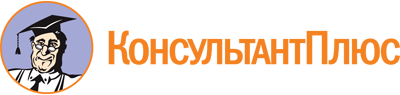 Постановление Правительства РБ от 07.08.2013 N 431
(ред. от 22.12.2022)
"Об образовании Совета при Правительстве Республики Бурятия по патриотическому воспитанию граждан и развитию добровольчества (волонтерства)"
(вместе с "Положением о Совете при Правительстве Республики Бурятия по патриотическому воспитанию граждан и развитию добровольчества (волонтерства)")Документ предоставлен КонсультантПлюс

www.consultant.ru

Дата сохранения: 27.10.2023
 Список изменяющих документов(в ред. Постановлений Правительства РБ от 14.10.2013 N 533,от 22.06.2015 N 310, от 24.12.2015 N 647, от 01.03.2016 N 69,от 30.03.2017 N 124, от 31.01.2018 N 53, от 24.12.2018 N 733,от 26.04.2019 N 212, от 23.07.2020 N 449, от 30.09.2022 N 580,от 22.12.2022 N 806)Список изменяющих документов(в ред. Постановлений Правительства РБ от 30.03.2017 N 124,от 31.01.2018 N 53, от 26.04.2019 N 212)Список изменяющих документов(в ред. Постановлений Правительства РБ от 23.07.2020 N 449,от 30.09.2022 N 580, от 22.12.2022 N 806)ЛудуповаЕвгения Юрьевна-заместитель Председателя Правительства Республики Бурятия - министр здравоохранения Республики Бурятия, председатель СоветаКозыревИван Валерьевич-министр спорта и молодежной политики Республики Бурятия, заместитель председателя СоветаПоздняковВалерий Анатольевич-министр образования и науки Республики Бурятия, заместитель председателя СоветаХаритоновМихаил Александрович-заместитель Руководителя Администрации Главы Республики Бурятия и Правительства Республики Бурятия по развитию гражданского общества - председатель Комитета по межнациональным отношениям и развитию гражданских инициатив, заместитель председателя СоветаДоржиеваИрина Нимажаповна-заместитель Руководителя Администрации Главы Республики Бурятия и Правительства Республики Бурятия по информационной политике и связям с общественностью - председатель Комитета по информационной политикеБыковаТатьяна Александровна-министр социальной защиты населения Республики БурятияДагаеваСоелма Баяртуевна-министр культуры Республики БурятияПарпаеваТатьяна Валерьевна-заместитель министра спорта и молодежной политики Республики Бурятия - председатель Комитета по молодежной политике, секретарь Советапо согласованию:по согласованию:по согласованию:БородинБорис Константинович-атаман окружного казачьего общества Республики Бурятия "Верхнеудинское" Забайкальского войскового казачьего обществаВласовДмитрий Викторович-заместитель начальника Пограничного управления Федеральной службы безопасности России по Республике БурятияАйдаевГеннадий Архипович-председатель Бурятской общественной организации ветеранов (пенсионеров) войны, труда, Вооруженных Сил и правоохранительных органовДорошСергей Дмитриевич-заместитель председателя Комитета Народного Хурала Республики Бурятия по межрегиональным связям, национальным вопросам, молодежной политике, общественным и религиозным объединениямШадринОлег Анатольевич-заместитель начальника Управления Федеральной службы безопасности России по Республике БурятияТрубниковАлександр Юрьевич-военный комиссар Республики БурятияТрифоноваСветлана Васильевна-заместитель руководителя Администрации города Улан-Удэ - председатель Комитета по социальной и молодежной политике города Улан-УдэШагаевАлексей Эрдэмович-председатель Регионального отделения общероссийской общественно-государственной организации "Добровольное общество содействия армии, авиации и флоту России" Республики БурятияХамагаевБаир Цырен-Доржиевич-заместитель министра внутренних дел по Республике Бурятия - начальник полицииШишулькинСтанислав Юрьевич-доцент кафедры машиноведения ФГБОУ ВО "Бурятский государственный университет", руководитель спортивного военно-патриотического клуба "Корнет"БадмаевДмитрий Игоревич-директор филиала ФГУП "ВГТРК - ГТРК "Бурятия"МолоковВалерий Геннадьевич-председатель Бурятской региональной организации общероссийской общественной организации "Российский Союз ветеранов Афганистана"ЦыреновВладимир Цыбикжапович-ректор ГАУ ДПО РБ "Бурятский республиканский институт образовательной политики"КырмыгеновДаша Бальжинович-директор ГБУ ДО "Ресурсный центр патриотического воспитания, туризма и спорта Республики Бурятия"ФроловДоржи Гундынович-председатель регионального отделения общероссийской общественно-государственной детско-юношеской организации "Российское движение школьников"ЦыреновЕвгений Данзанович-директор ГБПОУ "Бурятский республиканский информационно-экономический техникум", руководитель регионального центра развития движения "Абилимпикс"ЕфремовВладимир Валерьянович-заместитель председателя Регионального отделения общероссийской общественно-государственной организации "Добровольное общество содействия армии, авиации и флоту России" Республики Бурятия по военно-патриотической работеСоколоваЛидия Васильевна-председатель региональной общественной организации "Бурятская ассоциация жертв политических репрессий"КимЮлия Валерьевна-глава исполкома Общероссийского народного фронта в Республике БурятияСукневАндрей Яковлевич-президент Ассоциации по развитию экотуризма в Республике Бурятия "Большая Байкальская тропа - Бурятия"БаглаеваСветлана Соеловна-главный врач ГБУЗ "Республиканский центр профилактики и борьбы со СПИД"ЗандановаЕлена Ефимовна-руководитель регионального штаба БРО МООО "Российские студенческие отряды"СоболеваТатьяна Васильевна-начальник регионального штаба БРО ВОО "Союз добровольцев России"БороеваЕлена Владимировна-региональный координатор ВОД "Волонтеры Победы"БолотовЧингис Аякович-руководитель региональной молодежной общественной творческой организации "Клуб веселых и находчивых Республики Бурятия"ЧерныхТатьяна Михайловна-председатель БРО "Российский союз сельской молодежи"ЖамсуевАлексей Михайлович-руководитель районного добровольческого центра "Добродом" Закаменского районаГрудининАнатолий Викторович-руководитель Байкальского регионального общественного благотворительного фонда местного сообществаСодномовАлдар Чингисович-региональный координатор Всероссийской общественной организации "Волонтеры-медики Бурятии"БадановАлексей Маланович-руководитель региональной общественной организации содействия социальной защиты граждан в Республике Бурятия "Солидарность поколений", доцент кафедры теории социальной работы ФГБОУ ВО "Бурятский государственный университет"ЕрофееваВероника Викторовна-директор АНО "Центр поиска пропавших людей Республики Бурятия"БелоусовАнатолий Евгеньевич-депутат по одномандатному избирательному округу N 5, заместитель председателя Улан-Удэнского городского Совета депутатов